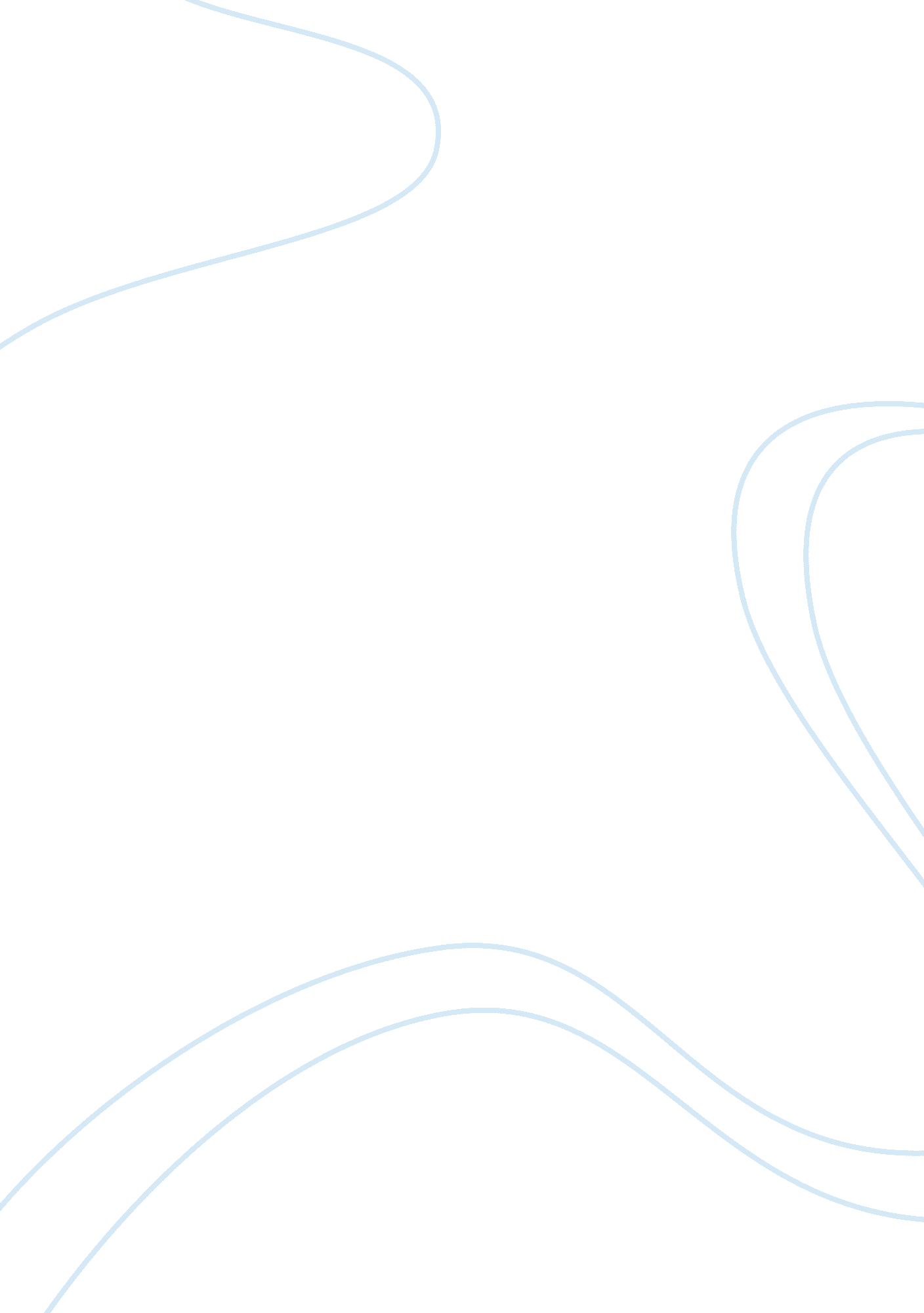 P.p1 when it comes to deciding which course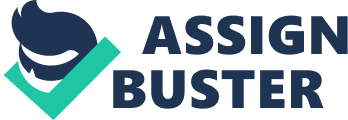 p. p1 {margin: 0. 0px 0. 0px 0. 0px 0. 0px; font: 12. 0px ‘ Times New Roman’; -webkit-text-stroke: #000000}span. s1 {font-kerning: none}span. Apple-tab-span {white-space: pre}Surgical risks should always be an important aspect to think about when it comes to deciding which course of treatment one wants to take and should be discussed with their physician. However, in other cases, the treatment plan depends on the severity of which type of Chiari someone has (Mayo Clinic, 2016). If headaches are the only symptom someone with Chiari is experiencing, amongst other types of pain, their doctor might prescribe them medication to help alleviate that pain, like Vicodin (Mayo Clinic, 2016). Most of the time, surgery helps to reduce the intensity of symptoms, but prescribed medications are usually the first option. As reported by the Mayo Clinic, “ after the surgery, you’ll need regular follow-up examinations with your doctor, including periodic imaging tests to assess the outcome of surgery and the flow of cerebrospinal fluid”. ConclusionBecause of the increased use of diagnostic imaging and technological advances in healthcare, Chiari Malformation diagnoses are becoming more and more common. Images that are produced by MRI are the most popular, and also the most helpful way, to classify and diagnose the specific types of Chiari. There are numerous researchers that are trying to find a direct cause of these malformations and any genetic effects that could contribute as well. The numerous symptoms associated with the four Chiari Malformation classifications vary from person to person and are different for each type. Headaches are the most common symptom while some people may not experience any symptoms at all. Neurosurgeons use the findings from their patient’s MRI images to help determine whether or not they qualify for surgery. The overall goal of treatment, whether it is surgery or pain medication, is to help people, especially children, with this kind of malformation to live somewhat of a normal life again, and to ultimately lengthen their life. 